от 7.08.2023 года                                                       № 9 О назначении публичных слушаний по проектам решений Собрания депутатов Килемарского муниципального района      В соответствии с Положением о публичных слушаниях                                  в Килемарском муниципальном районе, в целях выявления общественного мнения по проектам решений Собрания депутатов муниципального района:О внесении изменений в Устав Килемарского муниципального района Республики Марий Эл.1. Назначить публичные слушания на 11.09.2023 года в 10 часов 30 минут, по адресу пгт. Килемары, ул. Садовая, 55, актовый зал администрации района;2. Для проведения публичных слушаний создать оргкомитет                 в количестве 5 человек в следующем составе: Сорокин Н.В. – глава Килемарского муниципального района,   председатель оргкомитета, председатель публичных слушаний;Куклина Е.В. – руководитель аппарата администрации Килемарского муниципального района (по согласованию);Баева М.В.– председатель постоянной комиссии по социальной политике и законности;Скворцов В.В. – председатель постоянной комиссии                                по экономической политик и бюджету.3. Предложения жителей района по данным проектам принимаются в письменной форме по адресу: пгт. Килемары, ул. Садовая, 55, каб.            № 36.	4. Проекты решений для ознакомления обнародовать                             на   информационном стенде администрации, официальном сайте Килемарского муниципального района и районной газете «Восход».5. Настоящее распоряжение вступает в силу с момента его подписания.Глава Килемарскогомуниципального района                                                  Н. СорокинКИЛЕМАРСКИЙ МУНИЦИПАЛЬНЫЙ РАЙОНЫН   ВУЙЛАТЫШЫЖЫ ГЛАВА КИЛЕМАРСКОГО МУНИЦИПАЛЬНОГО РАЙОНАРАСПОРЯЖЕНИЙРАСПОРЯЖЕНИЕ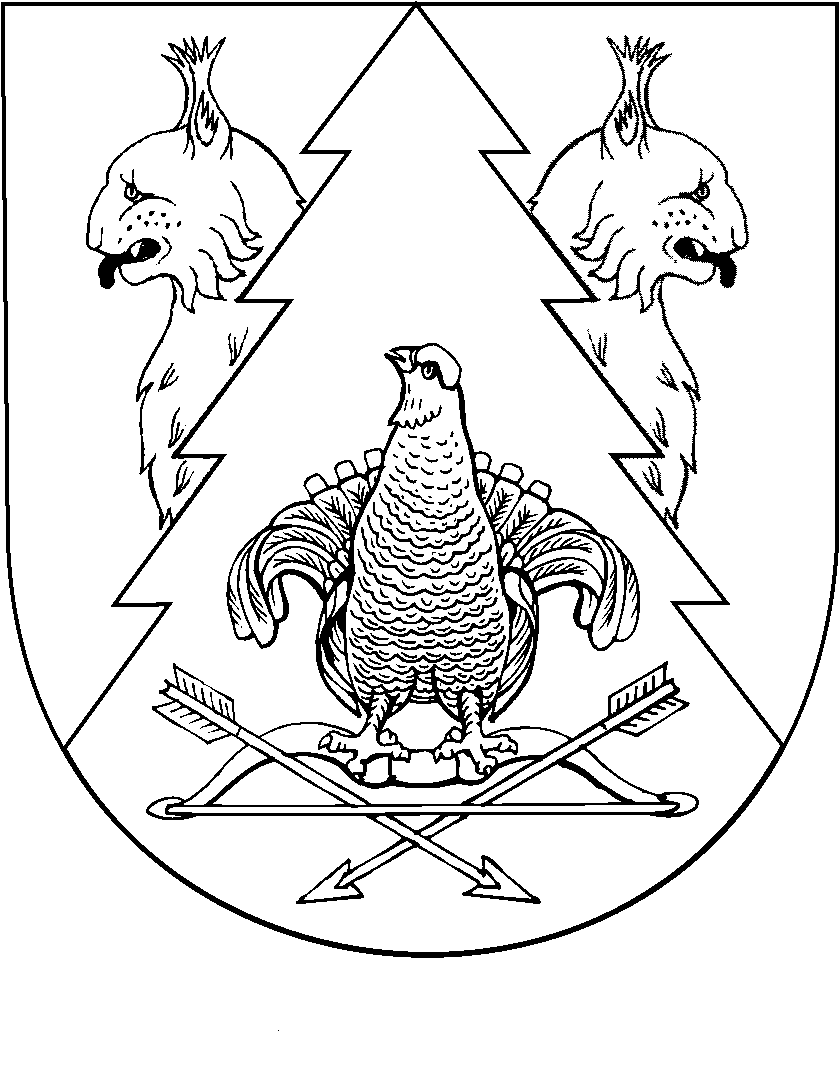 